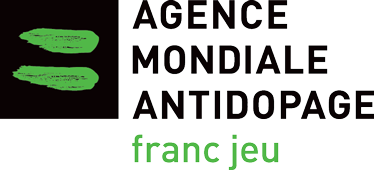 RÈGLES MODÈLES 2021 POURLES COMITÉS NATIONAUX OLYMPIQUES AVRIL 2020Règles modèles pour les comités nationaux olympiquesLes présentes règles modèles reflètent le Code mondial antidopage (« le Code ») et ses standards internationaux en vigueur à compter du 1er janvier 2021. Elles ont été rédigées conformément à l’article 23.2 du Code pour aider les comités nationaux olympiques (« CNO ») à mettre en œuvre le Code et les standards internationaux dans leurs pays respectifs, puisqu’ils constituent une partie essentielle de la mission de lutte contre le dopage assumée par les CNO.Nonobstant l’existence du CNO, il est entendu que chaque pays doit avoir une organisation nationale antidopage tel qu’exigé par le Code. Cependant, dans les pays où une organisation nationale antidopage n’existe pas encore, le CNO doit collaborer avec son gouvernement pour en établir une et, dans l’intérim, le CNO assumera la responsabilité de l’organisation nationale antidopage conformément à l’article 20.4.6 du Code.Les présentes règles antidopage ont été rédigées pour permettre une certaine flexibilité et elles devraient être incorporées en complément des autres règles de chaque CNO. Ainsi, la formulation des dispositions peut être modifiée ou reformulée pour mieux répondre aux besoins et aux exigences particulières d’un CNO selon la façon dont celui-ci a été établi (par une loi, une politique ou des règles de droit privé). Chaque CNO peut déterminer la façon dont il souhaite incorporer les dispositions dans ses autres règles et règlements. Dans les présentes règles modèles, le texte surligné en bleu indique : (i) certaines dispositions facultatives; (ii) certaines situations où le CNO est en mesure de choisir entre plusieurs options; et (iii) les notes à l’intention des rédacteurs.Dans certaines dispositions, le nom du CNO (ou son acronyme) doit remplacer l’acronyme générique « [CNO] ». Les termes « [national] » et « [pays] » doivent également être modifiés.Lorsqu’un CNO agit à titre d’organisation nationale antidopage dans son pays, le CNO doit adopter deux sortes de règles antidopage : les règles pour une organisation nationale antidopage (basées sur les règles modèles pour les organisations nationales antidopage) et les règles pour un CNO (basées sur les présentes règles modèles). Veuillez noter que dans les présentes règles modèles, les termes en italique réfèrent aux termes définis dans le Code (par exemple le « Code » ou un « sportif »).En outre, et afin d’assurer l’entière conformité au Code 2021 des règles antidopage de chaque CNO, l’AMA recommande vivement que les CNO adoptent de nouvelles règles antidopage plutôt que d’effectuer des modifications à leurs règles en vigueur.  [NOTE : Ces remarques préliminaires fournissent un aperçu général des règles modèles. Elles ne doivent pas nécessairement être reproduites dans les règles antidopage du CNO.]TABLE DES MATIÈRESINTRODUCTION		4ARTICLE 1 	APPLICATION DES PRÉSENTES RÈGLES ANTIDOPAGE	5ARTICLE 2	RÔLES ET RESPONSABILITÉS DU [CNO]	5ARTICLE 3		RECONNAISSANCE DES RÈGLES ANTIDOPAGE DE L’ORGANISATION NATIONALE ANTIDOPAGE ET CONFORMITÉ À SES RÈGLES	7ARTICLE 4	RÔLES ET RESPONSABILITÉS DES SPORTIFS	7ARTICLE 5	RÔLES ET RESPONSABILITÉS DU PERSONNEL D’ENCADREMENT DU SPORTIF	8ARTICLE 6		RÔLES ET RESPONSABILITÉS DES AUTRES PERSONNES SOUMISES AUX PRÉSENTES RÈGLES ANTIDOPAGE	8ARTICLE 7	RÔLES ET RESPONSABILITÉS DES FÉDÉRATIONS NATIONALES	8ARTICLE 8	MISE EN ŒUVRE DES DÉCISIONS	9ARTICLE 9	VIOLATIONS DES RÈGLES ANTIDOPAGE	10ARTICLE 10	DÉROGATIONS AUX PRÉSENTES RÈGLES ANTIDOPAGE	10ARTICLE 11	NOTIFICATION	10ARTICLE 12	DISPOSITIONS FINALES	10RÈGLES ANTIDOPAGE DU [CNO]INTRODUCTION PréfaceLes présentes règles antidopage sont adoptées et mises en application conformément aux responsabilités qui incombent au [CNO] en vertu du Code et en ligne avec les efforts continus du [CNO] d’éliminer le dopage dans le sport à/au/en [pays].Comme le stipule le Code, il incombe au [CNO] [S’IL Y A LIEU, lorsqu’une organisation nationale antidopage a déjà été établie : de soutenir l’organisation nationale antidopage à/au/en [pays]] à initier, à mettre en œuvre et à appliquer le processus de contrôle du dopage et à remplir toutes ses obligations en vertu du Code et des standards internationaux. Tout aspect du contrôle du dopage ou toute mesure d’éducation antidopage peut être délégué par le [CNO] à un tiers délégué, mais le [CNO] doit exiger que le tiers délégué mette en œuvre ces aspects en conformité avec le Code et les standards internationaux. Il incombera entièrement au [CNO] de veiller à ce que tous les aspects délégués soient mis en œuvre en conformité avec le Code.Veuillez noter que dans les présentes règles antidopage, les termes en italique réfèrent aux termes définis dans le Code. 
Sauf indication contraire, les références aux articles sont des références aux articles des présentes règles antidopage. Fondements du Code et des règles antidopage du [CNO]Les programmes antidopage reposent sur la valeur intrinsèque du sport. Cette valeur intrinsèque est souvent qualifiée d’« esprit sportif » : la poursuite éthique de l’excellence humaine par le perfectionnement des talents naturels de chaque sportif. Les programmes antidopage cherchent à protéger la santé des sportifs et à leur donner l’occasion de poursuivre l’excellence humaine sans avoir recours à des substances interdites et méthodes interdites.Les programmes antidopage cherchent à préserver l’intégrité du sport par le respect des règles, des autres concurrents, de la concurrence loyale, de l’égalité entre les participants et de la valeur du sport propre pour le monde.L’esprit sportif valorise la pensée, le corps et l’esprit. Il est l’essence de l’Olympisme et se traduit par des valeurs qui se dégagent du sport et de sa pratique, notamment :la santél’éthique, le franc jeu et l’honnêtetéles droits des sportifs énoncés dans le Codel’excellence dans la performancele caractère et l’éducationle divertissement et la joiele travail d’équipele dévouement et l’engagementle respect des règles et des loisle respect de soi et des autres participantsle couragel’esprit de groupe et la solidaritéL’esprit sportif s’exprime dans la manière dont nous jouons franc jeu.Le dopage est contraire à l’essence même de l’esprit sportif.ARTICLE 1 	APPLICATION DES PRÉSENTES RÈGLES ANTIDOPAGELes présentes règles antidopage s’appliquent aux personnes suivantes :Le [CNO], notamment les membres de ses organes dirigeants, ses administrateurs, ses directeurs, et ses employés, ainsi que les tiers délégués et les employés de ces derniers, qui sont impliqués dans toute étape ou procédure du contrôle du dopage; Les sportifs, le personnel d’encadrement du sportif et les autres personnes sous l’autorité du [CNO]; etLes fédérations nationales sous l’autorité du [CNO] au/à/en [pays], notamment les membres de leurs organes dirigeants, leurs administrateurs, leurs directeurs, et leurs employés, ainsi que les tiers délégués et les employés de ces derniers, qui sont impliqués dans toute étape ou procédure du contrôle du dopage. ARTICLE 2	RÔLES ET RESPONSABILITÉS DU [CNO]2.1	En tant que signataire du Code, le [CNO] a la responsabilité [S’IL Y A LIEU, lorsqu’une organisation nationale antidopage a déjà été établie : de soutenir l’organisation nationale antidopage à/au/en [pays]] à initier, à mettre en œuvre et à appliquer le processus de contrôle du dopage et à remplir toutes ses obligations en vertu du Code et des standards internationaux. 2.2	En vertu du Code, le [CNO] a les rôles et les responsabilités suivants : 2.2.1	Veiller à ce que ses politiques et ses règles antidopage soient conformes au Code et aux standards internationaux.2.2.2	Exiger, en tant que condition d’affiliation, que les politiques, règles et programmes de ses fédérations nationales et de ses autres membres se conforment au Code et aux standards internationaux et prendre des mesures appropriées pour faire appliquer cette conformité.2.2.3	[S’IL Y A LIEU, lorsqu’une organisation nationale antidopage a déjà été établie :] Respecter l’autonomie de l’organisation nationale antidopage à/au/en [pays] et ne pas s’ingérer dans ses décisions et activités opérationnelles.2.2.4	Exiger des fédérations nationales qu’elles signalent à leur organisation nationale antidopage et à leur fédération internationale respective toute information suggérant une violation des règles antidopage ou relative à une telle violation et qu’elles collaborent aux enquêtes menées par toute organisation antidopage compétente en la matière.2.2.5	Exiger, à titre de condition de participation aux Jeux Olympiques, qu’au minimum, les sportifs qui ne sont pas membres habituels d’une fédération nationale soient disponibles pour le prélèvement d’échantillons et fournissent des informations sur leur localisation requises par le Standard international pour les contrôles et les enquêtes dès que le sportif est identifié sur la liste longue ou le document d’admission ultérieur soumis en relation avec les Jeux Olympiques.2.2.6	[S’IL Y A LIEU, lorsqu’une organisation nationale antidopage a déjà été établie :] Collaborer avec l’organisation nationale antidopage à/au/en [pays].2.2.7	[S’IL Y A LIEU, lorsqu’une organisation nationale antidopage n’existe pas encore :] Travailler avec le gouvernement à/au/en [pays] pour établir une organisation nationale antidopage là où il n’en existe pas encore, étant entendu que dans l’intérim, le [CNO] assume la responsabilité d’organisation nationale antidopage. 2.2.8	[S’IL Y A LIEU, pour les pays qui sont membres d’une organisation régionale antidopage :] Le [CNO], en collaboration avec le gouvernement à/au/en [pays], jouera un rôle actif et de soutien envers son organisation régionale antidopage.2.2.9	Exiger de chacune de ses fédérations nationales qu’elle établisse des règles (ou d’autres moyens) imposant à tous les sportifs qui se préparent pour ou participent à une compétition ou activité autorisée ou organisée par une fédération nationale ou l’une de ses organisations membres, et à tous les membres du personnel d’encadrement du sportif associés à ces sportifs, d’accepter et d’être liés par des règles antidopage et par la compétence de l’organisation antidopage en matière de gestion des résultats en conformité avec le Code en tant que condition d’une telle participation ou implication.2.2.10	Sous réserve du droit applicable, comme condition de cette position ou de cette implication, exiger de tous les membres de son conseil, de tous ses administrateurs, directeurs et employés (ainsi que ceux des tiers délégués) impliqués dans tout aspect du contrôle du dopage, qu’ils acceptent d’être liés par les présentes règles antidopage en leur qualité de personnes au sens du Code en cas de faute directe et intentionnelle, ou d’être liés par des règles et règlements comparables mis en place par le [CNO].2.2.11	Sous réserve du droit applicable, ne pas employer sciemment dans un poste impliquant le contrôle du dopage (sauf dans le cadre de programmes autorisés d’éducation ou de réhabilitation antidopage) une personne qui fait l’objet d’une suspension provisoire ou qui purge une période de suspension en vertu du Code ou, si cette personne n’était pas soumise au Code, qui a directement et intentionnellement adopté, au cours des six (6) années précédentes, un comportement qui aurait constitué une violation des règles antidopage si des règles conformes au Code avaient été applicables à ladite personne.2.2.12	Interrompre, pendant une période de suspension, tout ou partie du financement versé à un sportif ou à un membre du personnel d’encadrement du sportif qui a violé des règles antidopage.2.2.13	Interrompre tout ou partie du financement versé à ses fédérations nationales membres ou reconnues qui ne se conforment pas au Code et/ou aux standards internationaux.2.2.14	Planifier, appliquer, évaluer et promouvoir l’éducation antidopage conformément aux exigences du Standard international pour l’éducation, y compris exiger des fédérations nationales qu’elles dispensent de l’éducation antidopage en coordination avec l’organisation nationale antidopage à/au/en [pays].2.2.15	Poursuivre vigoureusement toutes les violations potentielles des règles antidopage relevant de sa compétence, y compris enquêter sur l’implication potentielle des membres du personnel d’encadrement du sportif ou d’autres personnes dans chaque cas de dopage.2.2.16	Collaborer avec les organisations et agences nationales et les autres organisations antidopage compétentes.2.2.17	Mettre en place des règles disciplinaires destinées à empêcher que les membres du personnel d’encadrement du sportif qui font usage de substances interdites ou de méthodes interdites sans justification valable n’apportent un soutien aux sportifs relevant de la compétence du [CNO].2.2.18	Respecter l’indépendance opérationnelle des laboratoires conformément au Standard international pour les laboratoires.2.2.19	Adopter une politique ou des règles pour la mise en œuvre de l’article 2.11 du Code.2.2.20	Prendre des mesures appropriées pour décourager la non-conformité au Code et aux standards internationaux (a) de la part des signataires, conformément à l’article 24.1 du Code et au Standard international pour la conformité au Code des signataires, et (b) de la part de toute autre organisation sportive relevant de sa compétence, conformément à l’article 12 du Code.2.2.21	Rendre compte à l’AMA de la conformité du [CNO] au Code et aux standards internationaux à la demande de l’AMA conformément à l’article 24.1.2 du Code. 2.3	Le [CNO] peut recueillir, conserver, traiter ou communiquer des renseignements personnels des sportifs et des autres personnes dans la mesure nécessaire et appropriée pour mener à bien ses activités antidopage en vertu du Code et des standards internationaux (y compris du Standard international pour la protection des renseignements personnels) et en conformité avec le droit applicable.[S’IL Y A LIEU, lorsqu’une organisation nationale antidopage a déjà été établie :] ARTICLE 3	RECONNAISSANCE DES RÈGLES ANTIDOPAGE DE L’ORGANISATION NATIONALE ANTIDOPAGE ET CONFORMITÉ À SES RÈGLESLe [CNO] reconnaîtra et se conformera aux règles antidopage adoptées par l’organisation nationale antidopage à/au/en [pays]. ARTICLE 4	RÔLES ET RESPONSABILITÉS DES SPORTIFS4.1	Prendre connaissance de toute règle et politique antidopage applicable, y compris le Code, les standards internationaux, les présentes règles antidopage, et les règles et politiques de leur organisation nationale antidopage, de leur fédération nationale et de leur fédération internationale, et s’y conformer. 	4.2	Être disponibles en tout temps pour le prélèvement d’échantillons.4.3	Assumer la responsabilité, dans le cadre de la lutte antidopage, de ce qu’ils ingèrent et de ce dont ils font usage.4.4	Informer le personnel médical de leur obligation de ne pas faire usage de substances interdites et de méthodes interdites et s’assurer que tout traitement médical qu’ils reçoivent ne viole pas les présentes règles antidopage.4.5	Informer leur organisation nationale antidopage et leur fédération internationale de toute décision les concernant prise par un non-signataire relative à une violation des règles antidopage commise dans les dix (10) années écoulées.4.6	Collaborer avec les organisations antidopage enquêtant sur des violations des règles antidopage.4.7	Divulguer l’identité des membres du personnel d’encadrement du sportif à la demande de toute organisation antidopage ayant compétence sur le sportif.4.8	Pour tous les sportifs qui ne sont pas membres habituels d’une fédération nationale, et à titre de condition de participation aux Jeux Olympiques comme membres de l’équipe nationale olympique de/du [pays], être disponibles pour tout prélèvement d’échantillons effectué en vertu du Code et fournir régulièrement des informations précises et actualisées sur leur localisation au cours de l’année qui précède les Jeux Olympiques. ARTICLE 5	RÔLES ET RESPONSABILITÉS DU PERSONNEL D’ENCADREMENT DU SPORTIF5.1	Prendre connaissance de toute règle et politique antidopage lui étant applicables ou applicables aux sportifs qu’il soutient, y compris le Code, les standards internationaux, les présentes règles antidopage, et les règles et politiques de leur organisation nationale antidopage, de leur fédération nationale et de leur fédération internationale, et s’y conformer.5.2	Collaborer dans le cadre du programme de contrôles des sportifs.5.3	Renforcer les valeurs et le comportement des sportifs en faveur de l’antidopage.5.4	Informer son organisation nationale antidopage et sa fédération internationale de toute décision le concernant prise par un non-signataire relative à une violation des règles antidopage commise dans les dix (10) années écoulées.5.5	Collaborer avec les organisations antidopage enquêtant sur des violations des règles antidopage.5.6	Ne pas utiliser ni posséder de substance interdite ou de méthode interdite sans justification valable.ARTICLE 6	RÔLES ET RESPONSABILITÉS DES AUTRES PERSONNES SOUMISES AUX PRÉSENTES RÈGLES ANTIDOPAGE  6.1	Prendre connaissance du Code, des standards internationaux et des présentes règles antidopage, et s’y conformer. 6.2	Informer leur organisation nationale antidopage et leur fédération internationale de toute décision les concernant prise par un non-signataire relative à une violation des règles antidopage commise dans les dix (10) années écoulées.6.3	Collaborer avec les organisations antidopage enquêtant sur des violations des règles antidopage.6.4 	Ne pas utiliser ni posséder de substance interdite ou de méthode interdite sans justification valable.ARTICLE 7	RÔLES ET RESPONSABILITÉS DES FÉDÉRATIONS NATIONALES	7.1	Se conformer au Code, aux standards internationaux et aux présentes règles antidopage. 7.2	[S’IL Y A LIEU, lorsqu’une organisation nationale antidopage a déjà été établie :] Reconnaître l’autorité de l’organisation nationale antidopage à/au/en [pays] conformément à l’article 5.2.1 du Code et l’aider à mettre en œuvre son programme national de contrôles dans leur sport. 7.3	Reconnaître et se conformer aux règles antidopages adoptées par [lorsqu’une organisation nationale antidopage a déjà été établie : l’organisation nationale antidopage à/au/en [pays]] / [lorsqu’une organisation nationale antidopage n’existe pas encore : le [CNO] ] . 7.4	Collaborer avec, et soutenir, l’organisation nationale antidopage à/au/en [pays] à remplir ses obligations en vertu du Code et des standards internationaux. 7.5	Signaler à l’organisation nationale antidopage à/au/en [pays] toute information suggérant ou concernant une violation des règles antidopage et collaborer aux enquêtes menées par toute organisation antidopage compétente en la matière.7.6	Adopter et mettre en œuvre des politiques, des règles et des programmes conformes au Code et aux standards internationaux. 7.7	Collaborer avec, et soutenir, leur fédération internationale dans ses opérations antidopage quotidiennes.7.8	Exiger de tous les sportifs qui se préparent pour, ou qui participent à, une compétition ou à une activité autorisée ou organisée par une fédération nationale ou l’une de ses organisations membres, ainsi que tous les membres du personnel d’encadrement du sportif associés à ces sportifs, y compris les entraîneurs, les agents, le personnel d’équipe, les officiels, et le personnel médical et paramédical, qu’ils acceptent comme condition de participation d’être liés par les présentes règles antidopage et acceptent l’autorité de l’organisation antidopage en matière de gestion des résultats conformément au Code.7.9	Empêcher les membres du personnel d’encadrement du sportif qui font usage de substances interdites ou de méthodes interdites sans justification valable d’apporter un soutien aux sportifs relevant de la compétence de la fédération nationale.7.10	Exiger en tant que condition d’affiliation que les politiques, règles et programmes de leurs membres ou clubs se conforment au Code et aux standards internationaux. 7.11	Prendre les mesures nécessaires pour décourager la non-conformité au Code. 7.12	Reconnaître et respecter la détermination d’une violation des règles antidopage par leur fédération internationale, l’organisation nationale antidopage à/au/en [pays] ou tout autre signataire sans qu’une audience soit nécessaire.  7.13	Exiger, à titre de condition de participation aux Jeux Olympiques comme membres de l’équipe nationale olympique de/du [pays] que les sportifs qui ne sont pas membres habituels d’une fédération nationale soient disponibles pour tout prélèvement d’échantillons et fournissent régulièrement des informations précises, et actualisées sur leur localisation, si nécessaire, au cours de l’année qui précède les Jeux Olympiques.7.14	Notifier sans tarder le [CNO] de la détermination d’une violation des règles antidopage ou de toute sanction imposée à tout sportif, membre du personnel d’encadrement du sportif ou toute autre personne relevant de son autorité.7.15	Dispenser de l’éducation antidopage en coordination avec l’organisation nationale antidopage à/au/en [pays]. 7.16	Le cas échéant, apporter du soutien et des informations au [CNO] afin de lui permettre de mettre en œuvre les présentes règles antidopage. ARTICLE 8	MISE EN ŒUVRE DES DÉCISIONSLe [CNO] mettra en œuvre les décisions des organisations antidopage signataires du Code et, le cas échéant, des organismes qui ne sont pas signataires du Code conformément à l’article 15 du Code.  ARTICLE 9	VIOLATIONS DES RÈGLES ANTIDOPAGE 9.1 	Toute violation présumée des règles antidopage sera poursuivie conformément aux articles 7 et 8 du Code et, le cas échéant, donnera lieu à l’imposition de conséquences en vertu de l’article 10 du Code. 9.2	Toute personne qui fait l’objet d’une suspension provisoire ou qui purge une période de suspension ne pourra pas être membre ou être sélectionnée par une équipe du [CNO], ni recevoir de l’aide financière du [CNO] ou être employée par le [CNO]. ARTICLE 10	DÉROGATIONS AUX PRÉSENTES RÈGLES ANTIDOPAGE 10.1	Nonobstant l’article 9 ci-dessus, toute autre dérogation aux présentes règles antidopage qui ne constitue pas une violation des règles antidopage donnera lieu à des procédures disciplinaires en conformité avec les principes de l’article 8 du Code et les dispositions applicables du Standard international pour la gestion des résultats et, le cas échéant, à l’imposition de mesures disciplinaires à l’encontre des personnes suivantes :Tout sportif, membre du personnel d’encadrement du sportif, ou toute autre personne (y compris les membres des organes dirigeants, les administrateurs, les directeurs, et les employés du [CNO], ainsi que les tiers délégués et les employés de ces derniers qui sont impliqués dans toute étape ou procédure du contrôle du dopage); ouToute fédération nationale (y compris les membres de ses organes dirigeants, ses administrateurs, ses directeurs, et ses employés, ainsi que les tiers délégués et les employés de ces derniers qui sont impliqués dans toute étape ou procédure du contrôle du dopage).10.2	Tout recours intenté contre une décision imposée en vertu de cet article suivra les procédures d’appel applicables du [CNO]. ARTICLE 11	NOTIFICATIONLors de l’imposition d’une sanction à une personne en vertu des présentes règles antidopage, le [CNO] enverra les détails de la sanction aux personnes suivantes : Le Comité International Olympique, s’il y a lieu;La fédération internationale compétente;Les personnes devant être notifiées en vertu de l’article 14.1.2 du Code;La fédération nationale compétente;[S’IL Y A LIEU, lorsqu’une organisation nationale antidopage a déjà été établie :] l’organisation nationale antidopage à/au/en [pays];L’AMA; etToute autre personne ou organisation que le [CNO] estime devoir informer.ARTICLE 12	DISPOSITIONS FINALES12.1	Tous les termes utilisés dans les présentes règles antidopage auront le même sens que celui qui leur est donné dans le Code et les standards internationaux. Le Code et les standards internationaux seront considérés comme faisant partie intégrante des présentes règles antidopage et, en cas de conflit, feront foi.12.2	Les présentes règles antidopage entreront en vigueur le 1er janvier 2021 (« date d’entrée en vigueur »). Elles se substituent à toutes les règles antidopage précédentes du [CNO].